BOUNCEHOUSES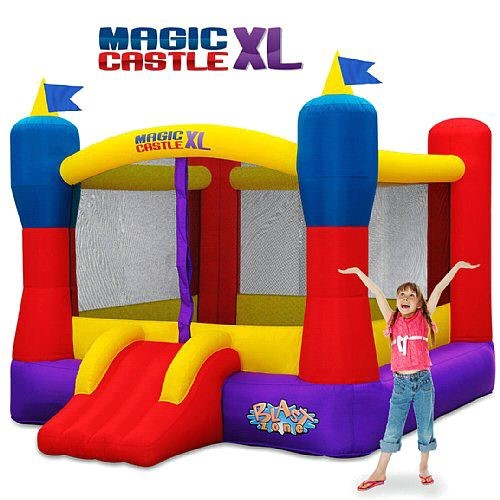 -Mid-sized bounce house with huge bounce for the buck-Small enough for indoor play, big enough for a party-Inflates in less than 2 minutes-Hours of jumping fun for up to 5 kids at a time-With a 10x13x8.6 bounce area, it can keep multiple kids happily jumping with a slightly smaller footprint.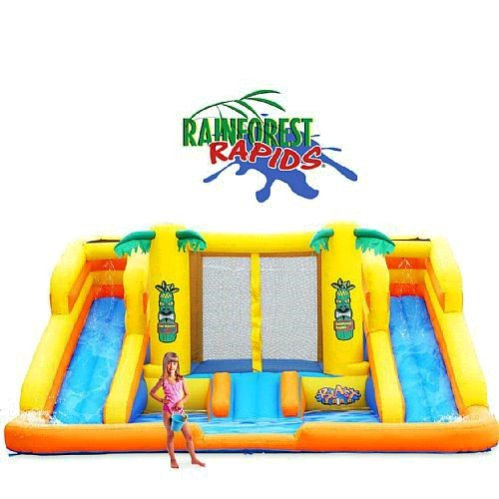 -Wet or dry jungle party jumper for year round fun-Many activities in 1 giant play area-Hours of jumping fun for up to 6 kids at a time-Up and running fast, inflates in less than 2 minutes-The Rainforest Rapids is your all in one 16x15x8 amusement park. This ultimate combo jumper combines the Zulu jumper (8x8 bounce area) with 2 mega slides and the Tiki Lagoon.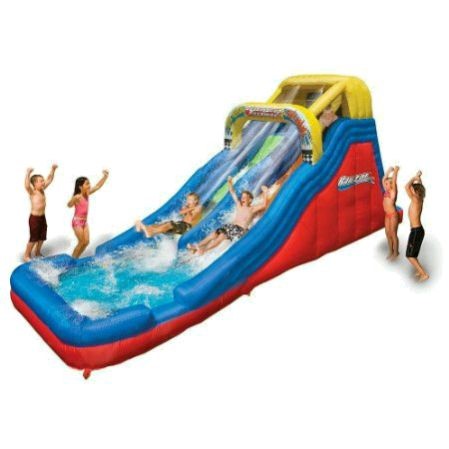 Drop Raceway Wet or Dry with 2 Mega Waterslides255in x 72in x 120in2 Persons Can Slide at One Time, With Climb Up From Back-Up and running fast, inflates in less than 2 minutes-Hours of back yard fun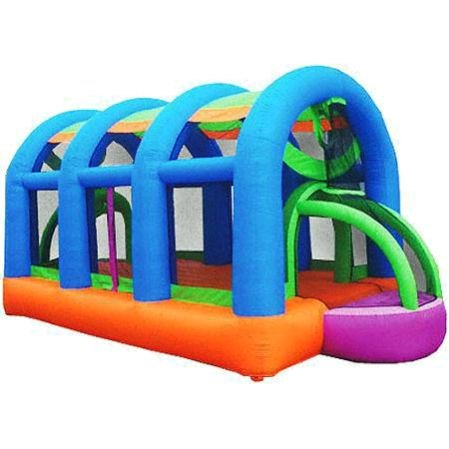 -Give your child a jumping good time with the KidWise Arc Arena II Sports Bouncer.-This unique activity-based bouncer has plenty of room inside to bounce around and play.-It features an open goal at each end that can be used for soccer.-The hoops above each goal are perfect for a little game of basketball.-This inflatable bouncer has storage nets at the back of hoops to catch the balls and hold them, until you release them back into the unit.-It has a maximum weight capacity of 300 lbs and allows four children to play at the same time. -Kids' bouncer assembled dimensions: 20'L x 10'W x 10'H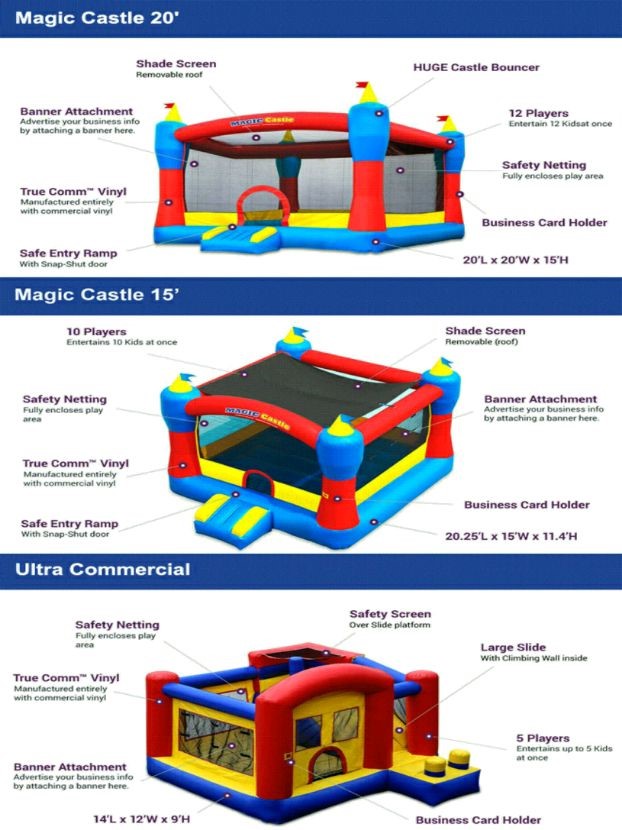 